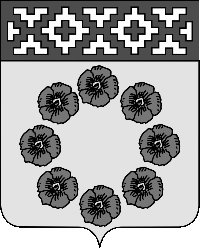                                     ПОСТАНОВЛЕНИЕАдминистрации  Пестяковского муниципального  районаИвановской области «31 » августа 2022 г.   № 452                                                            пос. Пестяки    		ОБ ОРГАНИЗАЦИИ ПРОВЕДЕНИЯ АУКЦИОНА ПО ПРОДАЖЕ ИМУЩЕСТВА, НАХОДЯЩЕГОСЯ В МУНИЦИПАЛЬНОЙ СОБСТВЕННОСТИ ПЕСТЯКОВСКОГО МУНИЦИПАЛЬНОГО РАЙОНАВ соответствии с Федеральным законом от 21.12.2001 года № 178-ФЗ               «О приватизации государственного и муниципального имущества», постановлением Правительства Российской Федерации от 27 августа 2012 года    № 860 «Об организации и проведении продажи государственного или муниципального имущества в электронной форме», Решением Совета Пестяковского муниципального района № 88  от 22.12.2021 года     «О принятии прогнозного плана приватизации муниципального имущества Пестяковского муниципального района Ивановской области на 2022 год», (внесением изменений и дополнений № 141 от 17.06.2022 года),    руководствуясь статьями 31, 32 Устава  Пестяковского муниципального района, постановляю:    1. Приватизировать находящиеся в собственности Пестяковского муниципального района  нежилое здание гостиницы, кадастровый номер 37:12:010505:103, общая площадь 57,9 кв.м. (далее - нежилое здание), не используемое по назначению, с одновременным отчуждением земельного участка, на котором расположено нежилое здание, по адресу: Ивановская область, п. Пестяки, ул. Майская, д. 6.2. Характеристика имущества Пестяковского муниципального района, указанного в     пункте 1 настоящего постановления:- нежилое здание и земельный участок находятся в собственности Пестяковского муниципального района  (записи регистрации от 01.03.2012                              37- 37-10/100/2012-160, от 13.02.2014 № 37-37-10/035/2014-083), и входят в состав имущества казны Пестяковского муниципального района;сведения о нежилом здании, подлежащим приватизации: - нежилое здание гостиницы, кадастровый номер 37:12:010505:103, общая площадь 57,9 кв.м., местоположение: Ивановская область, п. Пестяки, ул. Майская, д. 6 (далее - нежилое здание)Глава Пестяковского  муниципального района                                 А.Н. Груздевсведения о земельном участке, на котором расположено нежилое здание: - земельный участок,  кадастровый номер 37:12:010505:105, площадь 295 кв.м., категория – земли населенных пунктов,  вид разрешенного использования: для размещения гостиницы, местоположение: Ивановская область, п . Пестяки, ул. Майская, д. 6  (далее - земельный участок).Ограничения (обременения) прав на земельный участок отсутствуют          3. Установить способ приватизации - продажа на аукционе в электронной форме путем подачи предложений о цене имущества в порядке, установленном Положением «Об организации и проведении продажи государственного или муниципального имущества в электронной форме», утвержденным постановлением Правительства Российской Федерации от 27.08.2012 года № 860.          4. Установить начальную цену продажи нежилого здания с земельным участком на аукционе на основании отчета независимого оценщика от 24.08.2022 №  24/10-822 в размере 218862  (двести восемнадцать  тысяч  восемьсот шестьдесят два ) рубля с учетом НДС, в том числе:здание  - 172901 (сто семьдесят две тысяч девятьсот один ) рубль; 	земельного участка - 45961 (сорок пять  тысяч девятьсот шестьдесят один) рубль.          5. Установить шаг аукциона в размере 5% от начальной цены, что составляет 10943,1 (десять тысяч девятьсот сорок три рубля 10 копеек).         6. Уполномочить на прием и хранение заявок, Комитет имущественных, земельных отношений, природных ресурсов  и экологии администрации Пестяковского муниципального района.7. Утвердить Аукционную документацию по продаже имущества, находящегося в собственности Пестяковского муниципального района согласно приложению № 1 к настоящему постановлению.8. Аукционную документацию по продаже на аукционе имущества, находящегося в собственности Пестяковского муниципального района, разместить на электронной торговой площадке https://www.roseltorg.ru, ГИС Торги и на официальном сайте Пестяковского муниципального района http://www.pestyaki.ru/ в информационно-телекоммуникационной сети «Интернет».9.  Настоящее постановление вступает в силу со дня  его принятия.